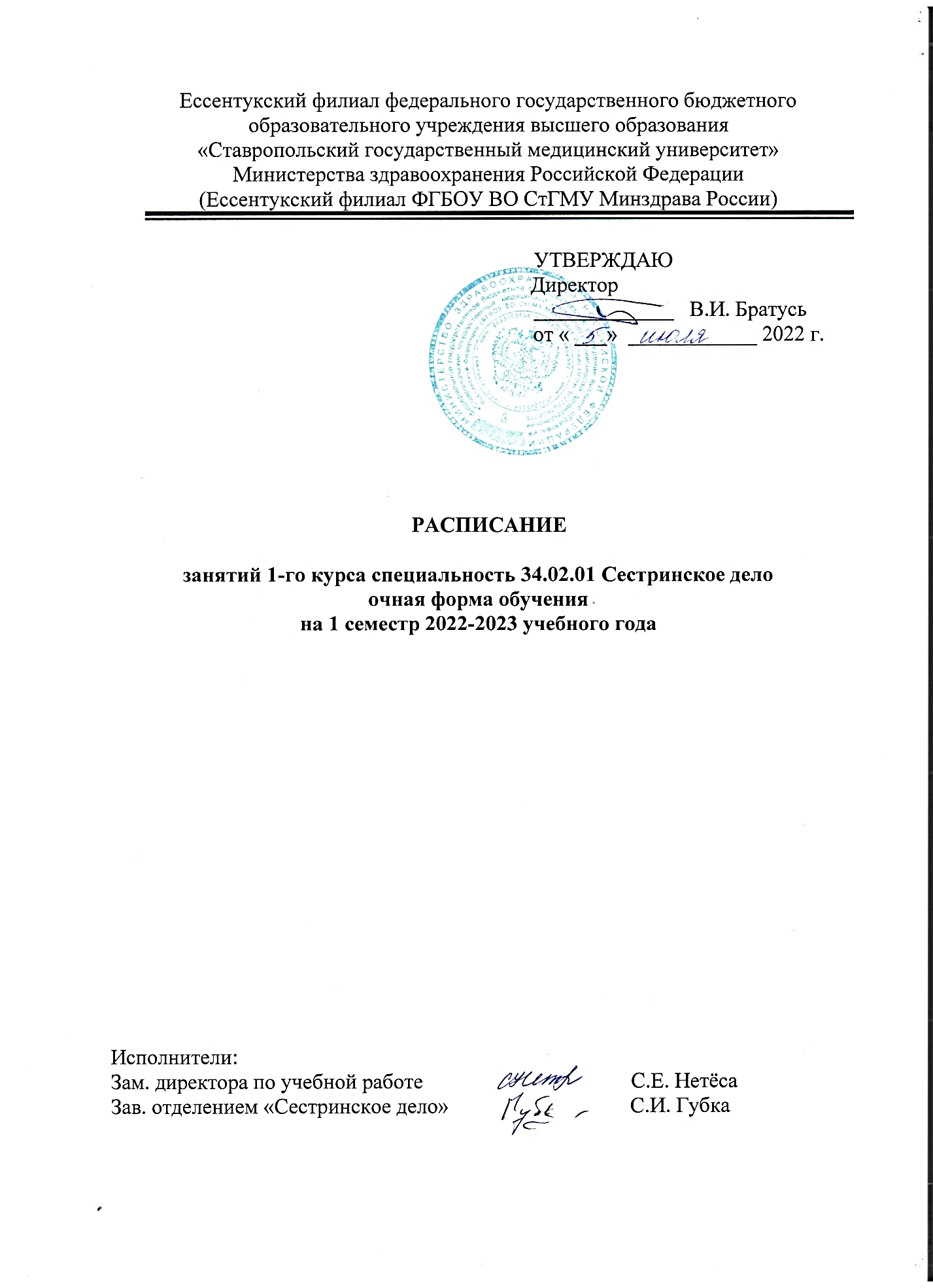 Условные обозначения к расписаниюпо специальности34.02.01 Сестринское делоРАСПИСАНИЕ ЗАНЯТИЙ НА 2022-2023 УЧ.ГОДРАСПИСАНИЕ ЗАНЯТИЙ НА 2022-2023 УЧ.ГОДРАСПИСАНИЕ ЗАНЯТИЙ НА 2022-2023 УЧ.ГОДРАСПИСАНИЕ ЗАНЯТИЙ НА 2022-2023 УЧ.ГОД- Практика по учебным дисциплинам- Лекция- Практика по учебным дисциплинам- Лекция- Практика  по профессиональным модулям- День консультаций, отработок, самостоятельной работы студентов, методической работы преподавателей.- Учебная практика, производственная практика- День консультаций, отработок, самостоятельной работы студентов, методической работы преподавателей.- Учебная практика, производственная практика- Праздничные дни151151СЕНТЯБРЬСЕНТЯБРЬСЕНТЯБРЬСЕНТЯБРЬСЕНТЯБРЬСЕНТЯБРЬСЕНТЯБРЬСЕНТЯБРЬСЕНТЯБРЬПонедельник5512192626Понедельник8.00 9.35ИсторияКорогодина Е.А.ИсторияКорогодина Е.А.Иностр. язык Дрофа И.В.Иностр. языкЛимаренко М.В.Иностр. язык Дрофа И.В.Иностр. языкЛимаренко М.В.Понедельник9.45 11.20Иностр. язык Дрофа И.В.Иностр. языкЛимаренко М.В.Гиг. и эколог. чел.Титова О.А.Гиг. и эколог. чел.Титова О.А.Гиг. и эколог. чел.Титова О.А.Гиг. и эколог. чел.Титова О.А.Понедельник11.50 13.25Ген. чел. с осн. мед. ген.Титова О.А.Ген. чел. с осн. мед. ген.Титова О.А.Анат. и физ. чел.Золотарева И.Л.Анат. и физ. чел.Золотарева И.Л.Анат. и физ. чел.Золотарева И.Л.Анат. и физ. чел.Золотарева И.Л.Осн. лат. яз. с мед. терм.Косых А.В.Осн. лат. яз. с мед. терм.Косых А.В.Понедельник13.35 15.10Теор. и прак. СДПопова Н.Н.Теор. и прак. СДПопова Н.Н.Теор. и прак. СДПопова Н.Н.Теор. и прак. СДПопова Н.Н.Теор. и прак. СДПопова Н.Н.Теор. и прак. СДПопова Н.Н.Анат. и физ. чел.Золотарева И.Л.Анат. и физ. чел.Золотарева И.Л.Понедельник15.20 17.00Ген. чел. с осн. мед. ген.Титова О.А.Ген. чел. с осн. мед. ген.Титова О.А.Понедельник17.05 18.40Иностр. язык Дрофа И.В.Иностр. языкЛимаренко М.В.Вторник66131320202727Вторник8.00 9.35Теор. и прак. СДПопова Н.Н.Теор. и прак. СДПопова Н.Н.Вторник9.45 11.20Осн. лат. яз. с мед. терм.Косых А.В.Осн. лат. яз. с мед. терм.Косых А.В.Осн. лат. яз. с мед. терм.Косых А.В.Осн. лат. яз. с мед. терм.Косых А.В.Осн. лат. яз. с мед. терм.Косых А.В.Осн. лат. яз. с мед. терм.Косых А.В.Гиг. и эколог. чел.Титова О.А.Гиг. и эколог. чел.Титова О.А.Вторник11.50 13.25МатематикаЯстребова В.Е.МатематикаЯстребова В.Е.МатематикаЯстребова В.Е.МатематикаЯстребова В.Е.МатематикаЯстребова В.Е.МатематикаЯстребова В.Е.МатематикаЯстребова В.Е.МатематикаЯстребова В.Е.Вторник13.35 15.10Ген. чел. с осн. мед. ген.Титова О.А.Ген. чел. с осн. мед. ген.Титова О.А.Ген. чел. с осн. мед. ген.Титова О.А.Ген. чел. с осн. мед. ген.Титова О.А.Ген. чел. с осн. мед. ген.Титова О.А.Ген. чел. с осн. мед. ген.Титова О.А.Вторник15.20 17.00Вторник17.05 18.40Среда77141421212828Среда8.00 9.35Среда9.45 11.20История Корогодина Е.А.История Корогодина Е.А.История Корогодина Е.А.История Корогодина Е.А.История Корогодина Е.А.История Корогодина Е.А.История Корогодина Е.А.История Корогодина Е.А.Среда11.50 13.25Анат. и физ. чел.Золотарева И.Л.Анат. и физ. чел.Золотарева И.Л.Анат. и физ. чел.Золотарева И.Л.Анат. и физ. чел.Золотарева И.Л.Анат. и физ. чел.Золотарева И.Л.Анат. и физ. чел.Золотарева И.Л.Гиг. и эколог. чел.Титова О.А.Гиг. и эколог. чел.Титова О.А.Среда13.35 15.10Теор. и прак. СДПопова Н.Н.Теор. и прак. СДПопова Н.Н.Теор. и прак. СДПопова Н.Н.Теор. и прак. СДПопова Н.Н.Теор. и прак. СДПопова Н.Н.Теор. и прак. СДПопова Н.Н.Анат. и физ. чел.Золотарева И.Л.Анат. и физ. чел.Золотарева И.Л.Среда15.20 17.00Физ. культураКомаровская Т.А.Физ. культураКомаровская Т.А.Физ. культураКомаровская Т.А.Физ. культураКомаровская Т.А.Физ. культураКомаровская Т.А.Физ. культураКомаровская Т.А.Физ. культураКомаровская Т.А.Физ. культураКомаровская Т.А.Среда17.05 18.40Четверг188151522222929Четверг8.00 9.35Четверг9.45 11.20МатематикаЯстребова В.Е.Осн. лат. яз. с мед. терм.Косых А.В.Осн. лат. яз. с мед. терм.Косых А.В.Осн. лат. яз. с мед. терм.Косых А.В.Осн. лат. яз. с мед. терм.Косых А.В.Теор. и прак. СДПопова Н.Н.Теор. и прак. СДЕвдокимова Л.П.Четверг11.50 13.25Ген. чел. с осн. мед. ген.Титова О.А.Гиг. и эколог. чел.Титова О.А.Гиг. и эколог. чел.Титова О.А.Гиг. и эколог. чел.Титова О.А.Гиг. и эколог. чел.Титова О.А.Гиг. и эколог. чел.Титова О.А.Гиг. и эколог. чел.Титова О.А.Теор. и прак. СДПопова Н.Н.Теор. и прак. СДЕвдокимова Л.П.Четверг13.35 15.10История Корогодина Е.А.Теор. и прак. СДПопова Н.Н.Теор. и прак. СДПопова Н.Н.МатематикаЯстребова В.Е.МатематикаЯстребова В.Е.МатематикаЯстребова В.Е.МатематикаЯстребова В.Е.Теор. и прак. СДПопова Н.Н.Теор. и прак. СДПопова Н.Н.Четверг15.20 17.00История Корогодина Е.А.История Корогодина Е.А.Четверг17.05 18.40Пятница299161623233030Пятница8.00 9.35Пятница9.45 11.20Осн. лат. яз. с мед. терм.Косых А.В.Анат. и физ. чел.Золотарева И.Л.Анат. и физ. чел.Золотарева И.Л.Теор. и прак. СДПопова Н.Н.Теор. и прак. СДПопова Н.Н.Теор. и прак. СДПопова Н.Н.Теор. и прак. СДПопова Н.Н.Теор. и прак. СДПопова Н.Н.Теор. и прак. СДПопова Н.Н.Пятница11.50 13.25Гиг. и эколог. чел.Титова О.А.Гиг. и эколог. чел.Титова О.А.Гиг. и эколог. чел.Титова О.А.Анат. и физ. чел.Золотарева И.Л.Анат. и физ. чел.Золотарева И.Л.Анат. и физ. чел.Золотарева И.Л.Анат. и физ. чел.Золотарева И.Л.Анат. и физ. чел.Золотарева И.Л.Анат. и физ. чел.Золотарева И.Л.Пятница13.35 15.10МатематикаЯстребова В.Е.Осн. лат. яз. с мед. терм.Косых А.В.Осн. лат. яз. с мед. терм.Косых А.В.Анат. и физ. чел.Золотарева И.Л.МатематикаЯстребова В.Е.Анат. и физ. чел.Золотарева И.Л.МатематикаЯстребова В.Е.Анат. и физ. чел.Золотарева И.Л.МатематикаЯстребова В.Е.Пятница15.20 17.00ИсторияКорогодина Е.А.ИсторияКорогодина Е.А.ИсторияКорогодина Е.А.МатематикаЯстребова В.Е.Анат. и физ. чел.Золотарева И.Л.МатематикаЯстребова В.Е.Анат. и физ. чел.Золотарева И.Л.МатематикаЯстребова В.Е.Анат. и физ. чел.Золотарева И.Л.Пятница17.05 18.40Суббота 3101017172424Суббота 8.00 9.35День консультаций,отработок, самостоятельной работы студентов, метод.работы преподавателейДень консультаций,отработок, самостоятельной работы студентов, метод.работы преподавателейДень консультаций,отработок, самостоятельной работы студентов, метод.работы преподавателейДень консультаций,отработок, самостоятельной работы студентов, метод.работы преподавателейДень консультаций,отработок, самостоятельной работы студентов, метод.работы преподавателейДень консультаций,отработок, самостоятельной работы студентов, метод.работы преподавателейДень консультаций,отработок, самостоятельной работы студентов, метод.работы преподавателейСуббота 9.45 11.20День консультаций,отработок, самостоятельной работы студентов, метод.работы преподавателейДень консультаций,отработок, самостоятельной работы студентов, метод.работы преподавателейДень консультаций,отработок, самостоятельной работы студентов, метод.работы преподавателейДень консультаций,отработок, самостоятельной работы студентов, метод.работы преподавателейДень консультаций,отработок, самостоятельной работы студентов, метод.работы преподавателейДень консультаций,отработок, самостоятельной работы студентов, метод.работы преподавателейДень консультаций,отработок, самостоятельной работы студентов, метод.работы преподавателейСуббота 11.50 13.25День консультаций,отработок, самостоятельной работы студентов, метод.работы преподавателейДень консультаций,отработок, самостоятельной работы студентов, метод.работы преподавателейДень консультаций,отработок, самостоятельной работы студентов, метод.работы преподавателейДень консультаций,отработок, самостоятельной работы студентов, метод.работы преподавателейДень консультаций,отработок, самостоятельной работы студентов, метод.работы преподавателейДень консультаций,отработок, самостоятельной работы студентов, метод.работы преподавателейДень консультаций,отработок, самостоятельной работы студентов, метод.работы преподавателейСуббота 13.35 15.10Суббота 15.20 17.00Суббота 17.05 18.40151151ОКТЯБРЬОКТЯБРЬОКТЯБРЬОКТЯБРЬОКТЯБРЬОКТЯБРЬОКТЯБРЬОКТЯБРЬОКТЯБРЬОКТЯБРЬОКТЯБРЬОКТЯБРЬОКТЯБРЬОКТЯБРЬОКТЯБРЬОКТЯБРЬОКТЯБРЬОКТЯБРЬОКТЯБРЬПонедельник310171717171724242424Понедельник8.00 9.35Иностр. язык Дрофа И.В.Иностр. язык Дрофа И.В.Иностр. язык Дрофа И.В.Иностр. языкЛимаренко М.В.Иностр. язык Дрофа И.В.Иностр. язык Дрофа И.В.Иностр. язык Дрофа И.В.Иностр. язык Дрофа И.В.Иностр. языкЛимаренко М.В.Понедельник9.45 11.20Осн. лат. яз. с мед. терм.Косых А.В.Осн. лат. яз. с мед. терм.Косых А.В.Осн. лат. яз. с мед. терм.Косых А.В.Осн. лат. яз. с мед. терм.Косых А.В.Ген. чел. с осн. мед. ген.Титова О.А.Ген. чел. с осн. мед. ген.Титова О.А.Ген. чел. с осн. мед. ген.Титова О.А.Ген. чел. с осн. мед. ген.Титова О.А.Ген. чел. с осн. мед. ген.Титова О.А.Анат. и физ. чел.Золотарева И.Л.Анат. и физ. чел.Золотарева И.Л.Анат. и физ. чел.Золотарева И.Л.Анат. и физ. чел.Золотарева И.Л.Анат. и физ. чел.Золотарева И.Л.Понедельник11.50 13.25Гиг. и эколог. чел.Титова О.А.Гиг. и эколог. чел.Титова О.А.Гиг. и эколог. чел.Титова О.А.Гиг. и эколог. чел.Титова О.А.Теор. и прак. СДПопова Н.Н.Теор. и прак. СДПопова Н.Н.Теор. и прак. СДПопова Н.Н.Без. ср. для пац. и перс.Попова Н.Н.Без. ср. для пац. и перс.Попова Н.Н.Без. ср. для пац. и перс.Попова Н.Н.Без. ср. для пац. и перс.Попова Н.Н.Без. ср. для пац. и перс.Попова Н.Н.Без. ср. для пац. и перс.Попова Н.Н.Без. ср. для пац. и перс.Попова Н.Н.Понедельник13.35 15.10Анат. и физ. чел.Золотарева И.Л.Анат. и физ. чел.Золотарева И.Л.Анат. и физ. чел.Золотарева И.Л.Анат. и физ. чел.Золотарева И.Л.Теор. и прак. СДПопова Н.Н.Теор. и прак. СДПопова Н.Н.Теор. и прак. СДПопова Н.Н.Без. ср. для пац. и перс.Попова Н.Н.Без. ср. для пац. и перс.Попова Н.Н.Без. ср. для пац. и перс.Попова Н.Н.Без. ср. для пац. и перс.Попова Н.Н.Без. ср. для пац. и перс.Попова Н.Н.Без. ср. для пац. и перс.Попова Н.Н.Без. ср. для пац. и перс.Попова Н.Н.Понедельник15.20 17.00Без. ср. для пац. и перс.Евдокимова Л.П.Понедельник17.05 18.40Без. ср. для пац. и перс.Евдокимова Л.П.Вторник44441111111111181818181825252525Вторник8.00 9.35Вторник9.45 11.20Без. ср. для пац. и перс.Попова Н.Н.Без. ср. для пац. и перс.Попова Н.Н.Без. ср. для пац. и перс.Попова Н.Н.Без. ср. для пац. и перс.Попова Н.Н.Без. ср. для пац. и перс.Попова Н.Н.Без. ср. для пац. и перс.Попова Н.Н.Без. ср. для пац. и перс.Попова Н.Н.Без. ср. для пац. и перс.Попова Н.Н.Без. ср. для пац. и перс.Попова Н.Н.Без. ср. для пац. и перс.Попова Н.Н.Без. ср. для пац. и перс.Попова Н.Н.Без. ср. для пац. и перс.Попова Н.Н.Без. ср. для пац. и перс.Попова Н.Н.Без. ср. для пац. и перс.Попова Н.Н.Техн. оказ. мед. усл.Попова Н.Н.Техн. оказ. мед. усл.Попова Н.Н.Техн. оказ. мед. усл.Попова Н.Н.Техн. оказ. мед. усл.Попова Н.Н.Вторник11.50 13.25Ген. чел. с осн. мед. ген.Титова О.А.Ген. чел. с осн. мед. ген.Титова О.А.Ген. чел. с осн. мед. ген.Титова О.А.Ген. чел. с осн. мед. ген.Титова О.А.Ген. чел. с осн. мед. ген.Титова О.А.Ген. чел. с осн. мед. ген.Титова О.А.Ген. чел. с осн. мед. ген.Титова О.А.Ген. чел. с осн. мед. ген.Титова О.А.Ген. чел. с осн. мед. ген.Титова О.А.Ген. чел. с осн. мед. ген.Титова О.А.Ген. чел. с осн. мед. ген.Титова О.А.Ген. чел. с осн. мед. ген.Титова О.А.Ген. чел. с осн. мед. ген.Титова О.А.Ген. чел. с осн. мед. ген.Титова О.А.Гиг. и эколог. чел.Титова О.А.Гиг. и эколог. чел.Титова О.А.Гиг. и эколог. чел.Титова О.А.Гиг. и эколог. чел.Титова О.А.Вторник13.35 15.10ИсторияКорогодина Е.А.ИсторияКорогодина Е.А.ИсторияКорогодина Е.А.ИсторияКорогодина Е.А.Анат. и физ. чел.Золотарева И.Л.Анат. и физ. чел.Золотарева И.Л.Анат. и физ. чел.Золотарева И.Л.Анат. и физ. чел.Золотарева И.Л.Анат. и физ. чел.Золотарева И.Л.Анат. и физ. чел.Золотарева И.Л.Анат. и физ. чел.Золотарева И.Л.Анат. и физ. чел.Золотарева И.Л.Анат. и физ. чел.Золотарева И.Л.Анат. и физ. чел.Золотарева И.Л.Анат. и физ. чел.Золотарева И.Л.Анат. и физ. чел.Золотарева И.Л.Анат. и физ. чел.Золотарева И.Л.Анат. и физ. чел.Золотарева И.Л.Вторник15.20 17.00Теор. и прак. СДЕвдокимова Л.П.Теор. и прак. СДЕвдокимова Л.П.Теор. и прак. СДЕвдокимова Л.П.Теор. и прак. СДЕвдокимова Л.П.Иностр. язык Дрофа И.В.Иностр. язык Дрофа И.В.Иностр. языкЛимаренко М.В.Иностр. языкЛимаренко М.В.Иностр. языкЛимаренко М.В.Без. ср. для пац. и перс.Евдокимова Л.П.Без. ср. для пац. и перс.Евдокимова Л.П.Без. ср. для пац. и перс.Евдокимова Л.П.Вторник17.05 18.40Теор. и прак. СДЕвдокимова Л.П.Теор. и прак. СДЕвдокимова Л.П.Теор. и прак. СДЕвдокимова Л.П.Теор. и прак. СДЕвдокимова Л.П.Без. ср. для пац. и перс.Евдокимова Л.П.Без. ср. для пац. и перс.Евдокимова Л.П.Без. ср. для пац. и перс.Евдокимова Л.П.Среда5555121212121219191919192626Среда8.00 9.35Иностр. язык Дрофа И.В.Иностр. язык Дрофа И.В.Иностр. языкЛимаренко М.В.Иностр. языкЛимаренко М.В.Среда9.45 11.20ИсторияКорогодина Е.А.ИсторияКорогодина Е.А.ИсторияКорогодина Е.А.ИсторияКорогодина Е.А.Анат. и физ. чел.Золотарева И.Л.Анат. и физ. чел.Золотарева И.Л.Анат. и физ. чел.Золотарева И.Л.Анат. и физ. чел.Золотарева И.Л.Анат. и физ. чел.Золотарева И.Л.Анат. и физ. чел.Золотарева И.Л.Анат. и физ. чел.Золотарева И.Л.Анат. и физ. чел.Золотарева И.Л.Анат. и физ. чел.Золотарева И.Л.Среда11.50 13.25Гиг. и эколог. чел.Титова О.А.Гиг. и эколог. чел.Титова О.А.Гиг. и эколог. чел.Титова О.А.Гиг. и эколог. чел.Титова О.А.Анат. и физ. чел.Золотарева И.Л.Анат. и физ. чел.Золотарева И.Л.Ген. чел. с осн. мед. ген.Титова О.А.Ген. чел. с осн. мед. ген.Титова О.А.Ген. чел. с осн. мед. ген.Титова О.А.Анат. и физ. чел.Золотарева И.Л.Анат. и физ. чел.Золотарева И.Л.Анат. и физ. чел.Золотарева И.Л.Анат. и физ. чел.Золотарева И.Л.Ген. чел. с осн. мед. ген.Титова О.А.Анат. и физ. чел.Золотарева И.Л.Анат. и физ. чел.Золотарева И.Л.Анат. и физ. чел.Золотарева И.Л.Ген. чел. с осн. мед. ген.Титова О.А.Среда13.35 15.10Анат. и физ. чел.Золотарева И.Л.Анат. и физ. чел.Золотарева И.Л.Анат. и физ. чел.Золотарева И.Л.Анат. и физ. чел.Золотарева И.Л.Ген. чел. с осн. мед. ген.Титова О.А.Ген. чел. с осн. мед. ген.Титова О.А.Анат. и физ. чел.Золотарева И.Л.Анат. и физ. чел.Золотарева И.Л.Анат. и физ. чел.Золотарева И.Л.Ген. чел. с осн. мед. ген.Титова О.А.Ген. чел. с осн. мед. ген.Титова О.А.Ген. чел. с осн. мед. ген.Титова О.А.Ген. чел. с осн. мед. ген.Титова О.А.Анат. и физ. чел.Золотарева И.Л.Ген. чел. с осн. мед. ген.Титова О.А.Ген. чел. с осн. мед. ген.Титова О.А.Ген. чел. с осн. мед. ген.Титова О.А.Анат. и физ. чел.Золотарева И.Л.Среда15.20 17.00Физ. культураКомаровская Т.А.Физ. культураКомаровская Т.А.Физ. культураКомаровская Т.А.Физ. культураКомаровская Т.А.Физ. культураКомаровская Т.А.Физ. культураКомаровская Т.А.Физ. культураКомаровская Т.А.Физ. культураКомаровская Т.А.Физ. культураКомаровская Т.А.Физ. культураКомаровская Т.А.Физ. культураКомаровская Т.А.Физ. культураКомаровская Т.А.Физ. культураКомаровская Т.А.Физ. культураКомаровская Т.А.Физ. культураКомаровская Т.А.Физ. культураКомаровская Т.А.Физ. культураКомаровская Т.А.Физ. культураКомаровская Т.А.Среда17.05 18.40Четверг66661313131313202020202027272727Четверг8.00 9.35Четверг9.45 11.20Теор. и прак. СДПопова Н.Н.Теор. и прак. СДПопова Н.Н.Теор. и прак. СДПопова Н.Н.Без. ср. для пац. и перс.Попова Н.Н.Без. ср. для пац. и перс.Попова Н.Н.Без. ср. для пац. и перс.Попова Н.Н.Без. ср. для пац. и перс.Попова Н.Н.Без. ср. для пац. и перс.Попова Н.НБез. ср. для пац. и перс.Попова Н.НБез. ср. для пац. и перс.Попова Н.НБез. ср. для пац. и перс.Попова Н.НЧетверг11.50 13.25Теор. и прак. СДПопова Н.Н.Теор. и прак. СДПопова Н.Н.Теор. и прак. СДПопова Н.Н.Без. ср. для пац. и перс.Попова Н.Н.Без. ср. для пац. и перс.Попова Н.Н.Без. ср. для пац. и перс.Попова Н.Н.Без. ср. для пац. и перс.Попова Н.Н.Без. ср. для пац. и перс.Попова Н.НБез. ср. для пац. и перс.Попова Н.НБез. ср. для пац. и перс.Попова Н.НБез. ср. для пац. и перс.Попова Н.НЧетверг13.35 15.10Без. ср. для пац. и перс.Попова Н.Н.Без. ср. для пац. и перс.Попова Н.Н.Без. ср. для пац. и перс.Попова Н.Н.Без. ср. для пац. и перс.Попова Н.Н.Без. ср. для пац. и перс.Попова Н.Н.Без. ср. для пац. и перс.Попова Н.Н.Без. ср. для пац. и перс.Попова Н.Н.Без. ср. для пац. и перс.Попова Н.Н.Без. ср. для пац. и перс.Попова Н.Н.Без. ср. для пац. и перс.Попова Н.Н.Без. ср. для пац. и перс.Попова Н.Н.Без. ср. для пац. и перс.Попова Н.Н.Без. ср. для пац. и перс.Попова Н.Н.Без. ср. для пац. и перс.Попова Н.Н.Техн. оказ. мед. усл.Попова Н.Н.Техн. оказ. мед. усл.Попова Н.Н.Техн. оказ. мед. усл.Попова Н.Н.Техн. оказ. мед. усл.Попова Н.Н.Четверг15.20 17.00Теор. и прак. СДЕвдокимова Л.П.Теор. и прак. СДЕвдокимова Л.П.Без. ср. для пац. и перс.Евдокимова Л.П.Без. ср. для пац. и перс.Евдокимова Л.П.Без. ср. для пац. и перс.Евдокимова Л.П.Без. ср. для пац. и перс.Евдокимова Л.П.Без. ср. для пац. и перс.Евдокимова Л.П.Гиг. и эколог. чел.Титова О.А.Гиг. и эколог. чел.Титова О.А.Гиг. и эколог. чел.Титова О.А.Гиг. и эколог. чел.Титова О.А.Четверг17.05 18.40Теор. и прак. СДЕвдокимова Л.П.Теор. и прак. СДЕвдокимова Л.П.Без. ср. для пац. и перс.Евдокимова Л.П.Без. ср. для пац. и перс.Евдокимова Л.П.Без. ср. для пац. и перс.Евдокимова Л.П.Без. ср. для пац. и перс.Евдокимова Л.П.Без. ср. для пац. и перс.Евдокимова Л.П.Пятница77771414141414212121212128282828Пятница8.00 9.35Пятница9.45 11.20Без. ср. для пац. и перс.Попова Н.Н.Без. ср. для пац. и перс.Попова Н.Н.Без. ср. для пац. и перс.Попова Н.Н.Без. ср. для пац. и перс.Попова Н.Н.Без. ср. для пац. и перс.Попова Н.Н.Без. ср. для пац. и перс.Попова Н.Н.Без. ср. для пац. и перс.Попова Н.Н.Без. ср. для пац. и перс.Попова Н.Н.Без. ср. для пац. и перс.Попова Н.Н.Без. ср. для пац. и перс.Попова Н.Н.Без. ср. для пац. и перс.Попова Н.Н.Без. ср. для пац. и перс.Попова Н.Н.Без. ср. для пац. и перс.Попова Н.Н.Без. ср. для пац. и перс.Попова Н.Н.Техн. оказ. мед. усл.Попова Н.Н.Техн. оказ. мед. усл.Попова Н.Н.Техн. оказ. мед. усл.Попова Н.Н.Техн. оказ. мед. усл.Попова Н.Н.Пятница11.50 13.25Анат. и физ. чел.Золотарева И.Л.Анат. и физ. чел.Золотарева И.Л.Анат. и физ. чел.Золотарева И.Л.Анат. и физ. чел.Золотарева И.Л.Анат. и физ. чел.Золотарева И.Л.Анат. и физ. чел.Золотарева И.Л.Анат. и физ. чел.Золотарева И.Л.Анат. и физ. чел.Золотарева И.Л.Анат. и физ. чел.Золотарева И.Л.Анат. и физ. чел.Золотарева И.Л.Анат. и физ. чел.Золотарева И.Л.Анат. и физ. чел.Золотарева И.Л.Анат. и физ. чел.Золотарева И.Л.Анат. и физ. чел.Золотарева И.Л.Анат. и физ. чел.Золотарева И.Л.Анат. и физ. чел.Золотарева И.Л.Анат. и физ. чел.Золотарева И.Л.Анат. и физ. чел.Золотарева И.Л.Пятница13.35 15.10Анат. и физ. чел.Золотарева И.Л.МатематикаЯстребова В.Е.МатематикаЯстребова В.Е.МатематикаЯстребова В.Е.Анат. и физ. чел.Золотарева И.Л.МатематикаЯстребова В.Е.МатематикаЯстребова В.Е.МатематикаЯстребова В.Е.МатематикаЯстребова В.Е.Анат. и физ. чел.Золотарева И.Л.Анат. и физ. чел.Золотарева И.Л.Анат. и физ. чел.Золотарева И.Л.Анат. и физ. чел.Золотарева И.Л.МатематикаЯстребова В.Е.Анат. и физ. чел.Золотарева И.Л.Анат. и физ. чел.Золотарева И.Л.Анат. и физ. чел.Золотарева И.Л.Осн. лат. яз. с мед. терм.Косых А.В.Пятница15.20 17.00МатематикаЯстребова В.Е.Анат. и физ. чел.Золотарева И.Л.Анат. и физ. чел.Золотарева И.Л.Анат. и физ. чел.Золотарева И.Л.МатематикаЯстребова В.Е.Анат. и физ. чел.Золотарева И.Л.Анат. и физ. чел.Золотарева И.Л.Анат. и физ. чел.Золотарева И.Л.Анат. и физ. чел.Золотарева И.Л.МатематикаЯстребова В.Е.МатематикаЯстребова В.Е.МатематикаЯстребова В.Е.МатематикаЯстребова В.Е.Анат. и физ. чел.Золотарева И.Л.Осн. лат. яз. с мед. терм.Косых А.В.Осн. лат. яз. с мед. терм.Косых А.В.Осн. лат. яз. с мед. терм.Косых А.В.Анат. и физ. чел.Золотарева И.Л.Пятница17.05 18.40Суббота 188881515151515222229292929Суббота 8.00 9.35День консультаций,отработок, самостоятельной работы студентов, метод.работы преподавателейДень консультаций,отработок, самостоятельной работы студентов, метод.работы преподавателейДень консультаций,отработок, самостоятельной работы студентов, метод.работы преподавателейДень консультаций,отработок, самостоятельной работы студентов, метод.работы преподавателейДень консультаций,отработок, самостоятельной работы студентов, метод.работы преподавателейДень консультаций,отработок, самостоятельной работы студентов, метод.работы преподавателейДень консультаций,отработок, самостоятельной работы студентов, метод.работы преподавателейДень консультаций,отработок, самостоятельной работы студентов, метод.работы преподавателейДень консультаций,отработок, самостоятельной работы студентов, метод.работы преподавателейДень консультаций,отработок, самостоятельной работы студентов, метод.работы преподавателейБез. ср. для пац. и перс.Евдокимова Л.П.Без. ср. для пац. и перс.Евдокимова Л.П.День консультаций,отработок, самостоятельной работы студентов, метод.работы преподавателейДень консультаций,отработок, самостоятельной работы студентов, метод.работы преподавателейДень консультаций,отработок, самостоятельной работы студентов, метод.работы преподавателейДень консультаций,отработок, самостоятельной работы студентов, метод.работы преподавателейСуббота 9.45 11.20День консультаций,отработок, самостоятельной работы студентов, метод.работы преподавателейДень консультаций,отработок, самостоятельной работы студентов, метод.работы преподавателейДень консультаций,отработок, самостоятельной работы студентов, метод.работы преподавателейДень консультаций,отработок, самостоятельной работы студентов, метод.работы преподавателейДень консультаций,отработок, самостоятельной работы студентов, метод.работы преподавателейДень консультаций,отработок, самостоятельной работы студентов, метод.работы преподавателейДень консультаций,отработок, самостоятельной работы студентов, метод.работы преподавателейДень консультаций,отработок, самостоятельной работы студентов, метод.работы преподавателейДень консультаций,отработок, самостоятельной работы студентов, метод.работы преподавателейДень консультаций,отработок, самостоятельной работы студентов, метод.работы преподавателейБез. ср. для пац. и перс.Евдокимова Л.П.Без. ср. для пац. и перс.Евдокимова Л.П.День консультаций,отработок, самостоятельной работы студентов, метод.работы преподавателейДень консультаций,отработок, самостоятельной работы студентов, метод.работы преподавателейДень консультаций,отработок, самостоятельной работы студентов, метод.работы преподавателейДень консультаций,отработок, самостоятельной работы студентов, метод.работы преподавателейСуббота 11.50 13.25День консультаций,отработок, самостоятельной работы студентов, метод.работы преподавателейДень консультаций,отработок, самостоятельной работы студентов, метод.работы преподавателейДень консультаций,отработок, самостоятельной работы студентов, метод.работы преподавателейДень консультаций,отработок, самостоятельной работы студентов, метод.работы преподавателейДень консультаций,отработок, самостоятельной работы студентов, метод.работы преподавателейДень консультаций,отработок, самостоятельной работы студентов, метод.работы преподавателейДень консультаций,отработок, самостоятельной работы студентов, метод.работы преподавателейДень консультаций,отработок, самостоятельной работы студентов, метод.работы преподавателейДень консультаций,отработок, самостоятельной работы студентов, метод.работы преподавателейДень консультаций,отработок, самостоятельной работы студентов, метод.работы преподавателейДень консультаций,отработок, самостоятельной работы студентов, метод.работы преподавателейДень консультаций,отработок, самостоятельной работы студентов, метод.работы преподавателейДень консультаций,отработок, самостоятельной работы студентов, метод.работы преподавателейДень консультаций,отработок, самостоятельной работы студентов, метод.работы преподавателейСуббота 13.35 15.10Суббота 15.20 17.00Суббота 17.05 18.40151151 ОКТЯБРЬ                                              НОЯБРЬ ОКТЯБРЬ                                              НОЯБРЬ ОКТЯБРЬ                                              НОЯБРЬ ОКТЯБРЬ                                              НОЯБРЬ ОКТЯБРЬ                                              НОЯБРЬ ОКТЯБРЬ                                              НОЯБРЬ ОКТЯБРЬ                                              НОЯБРЬ ОКТЯБРЬ                                              НОЯБРЬ ОКТЯБРЬ                                              НОЯБРЬ ОКТЯБРЬ                                              НОЯБРЬ ОКТЯБРЬ                                              НОЯБРЬ ОКТЯБРЬ                                              НОЯБРЬ ОКТЯБРЬ                                              НОЯБРЬ ОКТЯБРЬ                                              НОЯБРЬ ОКТЯБРЬ                                              НОЯБРЬ ОКТЯБРЬ                                              НОЯБРЬ ОКТЯБРЬ                                              НОЯБРЬПонедельник31317714142128Понедельник8.00 9.35Иностр. язык Дрофа И.В.Иностр. языкЛимаренко М.В.Иностр. языкЛимаренко М.В.Иностр. языкЛимаренко М.В.Иностр. языкЛимаренко М.В.Без. ср. для пац. и перс.Попова Н.Н.Без. ср. для пац. и перс.Попова Н.Н.Без. ср. для пац. и перс.Попова Н.Н.Без. ср. для пац. и перс.Попова Н.Н.Без. ср. для пац. и перс.Попова Н.Н.Без. ср. для пац. и перс.Попова Н.Н.Без. ср. для пац. и перс.Евдокимова Л.П.Техн. оказ. мед. усл.Попова Н.Н.Техн. оказ. мед. усл.Евдокимова Л.П.Понедельник9.45 11.20Гиг. и эколог. чел.Титова О.А.Гиг. и эколог. чел.Титова О.А.Гиг. и эколог. чел.Титова О.А.Гиг. и эколог. чел.Титова О.А.Гиг. и эколог. чел.Титова О.А.Гиг. и эколог. чел.Титова О.А.Без. ср. для пац. и перс.Попова Н.Н.Без. ср. для пац. и перс.Попова Н.Н.Без. ср. для пац. и перс.Попова Н.Н.Без. ср. для пац. и перс.Попова Н.Н.Без. ср. для пац. и перс.Попова Н.Н.Без. ср. для пац. и перс.Попова Н.Н.Без. ср. для пац. и перс.Евдокимова Л.П.Техн. оказ. мед. усл.Попова Н.Н.Техн. оказ. мед. усл.Евдокимова Л.П.Понедельник11.50 13.25Без. ср. для пац. и перс.Попова Н.Н.Без. ср. для пац. и перс.Попова Н.Н.Осн. лат. яз. с мед. терм.Косых А.В.Осн. лат. яз. с мед. терм.Косых А.В.Гиг. и эколог. чел.Титова О.А.Гиг. и эколог. чел.Титова О.А.Гиг. и эколог. чел.Титова О.А.Осн. лат. яз. с мед. терм.Косых А.В.Осн. лат. яз. с мед. терм.Косых А.В.Гиг. и эколог. чел.Титова О.А.Гиг. и эколог. чел.Титова О.А.Гиг. и эколог. чел.Титова О.А.Осн. лат. яз. с мед. терм.Косых А.В.Гиг. и эколог. чел.Титова О.А.Осн. лат. яз. с мед. терм.Косых А.В.Понедельник13.35 15.10Без. ср. для пац. и перс.Попова Н.Н.Без. ср. для пац. и перс.Попова Н.Н.Без. ср. для пац. и перс.Евдокимова Л.П.Без. ср. для пац. и перс.Евдокимова Л.П.Осн. лат. яз. с мед. терм.Косых А.В.Осн. лат. яз. с мед. терм.Косых А.В.Осн. лат. яз. с мед. терм.Косых А.В.Гиг. и эколог. чел.Титова О.А.Гиг. и эколог. чел.Титова О.А.Осн. лат. яз. с мед. терм.Косых А.В.Осн. лат. яз. с мед. терм.Косых А.В.Осн. лат. яз. с мед. терм.Косых А.В.Гиг. и эколог. чел.Титова О.А.Осн. лат. яз. с мед. терм.Косых А.В.Гиг. и эколог. чел.Титова О.А.Понедельник15.20 17.00Без. ср. для пац. и перс.Евдокимова Л.П.Без. ср. для пац. и перс.Евдокимова Л.П.Понедельник17.05 18.40Вторник1118881515151515222222222929Вторник8.00 9.35Вторник9.45 11.20Иностр. язык Дрофа И.В.Иностр. язык Дрофа И.В.Иностр. язык Дрофа И.В.Иностр. язык Дрофа И.В.Анат. и физ. чел.Золотарева И.Л.Иностр. язык Дрофа И.В.Иностр. язык Дрофа И.В.Иностр. язык Дрофа И.В.Иностр. язык Дрофа И.В.Вторник11.50 13.25Гиг. и эколог. чел.Титова О.А.Гиг. и эколог. чел.Титова О.А.Гиг. и эколог. чел.Титова О.А.Ген. чел. с осн. мед. ген.Титова О.А.Ген. чел. с осн. мед. ген.Титова О.А.Анат. и физ. чел.Золотарева И.Л.Анат. и физ. чел.Золотарева И.Л.Анат. и физ. чел.Золотарева И.Л.Анат. и физ. чел.Золотарева И.Л.Ген. чел. с осн. мед. ген.Титова О.А.Анат. и физ. чел.Золотарева И.Л.Анат. и физ. чел.Золотарева И.Л.Анат. и физ. чел.Золотарева И.Л.Ген. чел. с осн. мед. ген.Титова О.А.Анат. и физ. чел.Золотарева И.Л.Ген. чел. с осн. мед. ген.Титова О.А.Вторник13.35 15.10Анат. и физ. чел.Золотарева И.Л.Анат. и физ. чел.Золотарева И.Л.Анат. и физ. чел.Золотарева И.Л.Ген. чел. с осн. мед. ген.Титова О.АБез. ср. для пац. и перс.Евдокимова Л.П.Без. ср. для пац. и перс.Евдокимова Л.П.Ген. чел. с осн. мед. ген.Титова О.А.Ген. чел. с осн. мед. ген.Титова О.А.Ген. чел. с осн. мед. ген.Титова О.А.Ген. чел. с осн. мед. ген.Титова О.А.Осн. лат. яз. с мед. терм.Косых А.В.Ген. чел. с осн. мед. ген.Титова О.А.Ген. чел. с осн. мед. ген.Титова О.А.Ген. чел. с осн. мед. ген.Титова О.А.Анат. и физ. чел.Золотарева И.Л.Ген. чел. с осн. мед. ген.Титова О.А.Анат. и физ. чел.Золотарева И.Л.Вторник15.20 17.00Без. ср. для пац. и перс.Евдокимова Л.П.Осн. лат. яз. с мед. терм.Косых А.В.Без. ср. для пац. и перс.Евдокимова Л.П.Без. ср. для пац. и перс.Евдокимова Л.П.Осн. лат. яз. с мед. терм.Косых А.В.Осн. лат. яз. с мед. терм.Косых А.В.Осн. лат. яз. с мед. терм.Косых А.В.Осн. лат. яз. с мед. терм.Косых А.В.Иностр. языкЛимаренко М.В.ИсторияКорогодина Е.А.ИсторияКорогодина Е.А.ИсторияКорогодина Е.А.ИсторияКорогодина Е.А.Иностр. языкЛимаренко М.В.Вторник17.05 18.40Без. ср. для пац. и перс.Евдокимова Л.П.Иностр. язык Дрофа И.В.Среда22299916161616162323232330Среда8.00 9.35Анат. и физ. чел.Золотарева И.Л.Среда9.45 11.20Анат. и физ. чел.Золотарева И.Л.Анат. и физ. чел.Золотарева И.Л.Анат. и физ. чел.Золотарева И.Л.Без. ср. для пац. и перс.Попова Н.Н.Без. ср. для пац. и перс.Евдокимова Л.П.Без. ср. для пац. и перс.Евдокимова Л.П.Без. ср. для пац. и перс.Попова Н.Н.Без. ср. для пац. и перс.Попова Н.Н.Без. ср. для пац. и перс.Евдокимова Л.П.Без. ср. для пац. и перс.Евдокимова Л.П.Без. ср. для пац. и перс.Евдокимова Л.П.Без. ср. для пац. и перс.Попова Н.Н.Без. ср. для пац. и перс.Попова Н.Н.Без. ср. для пац. и перс.Попова Н.Н.Техн. оказ. мед. усл.Попова Н.Н.Техн. оказ. мед. усл.Евдокимова Л.П.Среда11.50 13.25Анат. и физ. чел.Золотарева И.Л.Ген. чел. с осн. мед. ген.Титова О.А.Ген. чел. с осн. мед. ген.Титова О.А.Без. ср. для пац. и перс.Попова Н.Н.Без. ср. для пац. и перс.Евдокимова Л.П.Без. ср. для пац. и перс.Евдокимова Л.П.Без. ср. для пац. и перс.Попова Н.Н.Без. ср. для пац. и перс.Попова Н.Н.Без. ср. для пац. и перс.Евдокимова Л.П.Без. ср. для пац. и перс.Евдокимова Л.П.Без. ср. для пац. и перс.Евдокимова Л.П.Без. ср. для пац. и перс.Попова Н.Н.Без. ср. для пац. и перс.Попова Н.Н.Без. ср. для пац. и перс.Попова Н.Н.Техн. оказ. мед. усл.Попова Н.Н.Техн. оказ. мед. усл.Евдокимова Л.П.Среда13.35 15.10Ген. чел. с осн. мед. ген.Титова О.А.Анат. и физ. чел.Золотарева И.Л.Анат. и физ. чел.Золотарева И.Л.Техн. оказ. мед. усл.Попова Н.Н.Техн. оказ. мед. усл.Попова Н.Н.Техн. оказ. мед. усл.Попова Н.Н.Техн. оказ. мед. усл.Попова Н.Н.Техн. оказ. мед. усл.Попова Н.Н.Техн. оказ. мед. усл.Попова Н.Н.Техн. оказ. мед. усл.Попова Н.Н.Техн. оказ. мед. усл.Попова Н.Н.Техн. оказ. мед. усл.Попова Н.Н.Техн. оказ. мед. усл.Попова Н.Н.Техн. оказ. мед. усл.Попова Н.Н.Техн. оказ. мед. усл.Попова Н.Н.Техн. оказ. мед. усл.Попова Н.Н.Техн. оказ. мед. усл.Попова Н.Н.Среда15.20 17.00Физ. культураКомаровская Т.А.Физ. культураКомаровская Т.А.Физ. культураКомаровская Т.А.Физ. культураКомаровская Т.А.Физ. культураКомаровская Т.А.Физ. культураКомаровская Т.А.Физ. культураКомаровская Т.А.Физ. культураКомаровская Т.А.Физ. культураКомаровская Т.А.Физ. культураКомаровская Т.А.Физ. культураКомаровская Т.А.Анат. и физ. чел.Золотарева И.Л.Анат. и физ. чел.Золотарева И.Л.Анат. и физ. чел.Золотарева И.Л.Без. ср. для пац. и перс.Евдокимова Л.П.Физ. культураКомаровская Т.А.Физ. культураКомаровская Т.А.Среда17.05 18.40Без. ср. для пац. и перс.Евдокимова Л.П.Четверг333101010171717171724Четверг8.00 9.35Анат. и физ. чел.Золотарева И.Л.Четверг9.45 11.20Без. ср. для пац. и перс.Попова Н.Н.Без. ср. для пац. и перс.Попова Н.Н.Без. ср. для пац. и перс.Попова Н.Н.Без. ср. для пац. и перс.Попова Н.Н.Без. ср. для пац. и перс.Попова Н.Н.Техн. оказ. мед. усл.Попова Н.Н.Техн. оказ. мед. усл.Попова Н.Н.Техн. оказ. мед. усл.Попова Н.Н.Без. ср. для пац. и перс.Евдокимова Л.П.Четверг11.50 13.25Без. ср. для пац. и перс.Попова Н.Н.Без. ср. для пац. и перс.Попова Н.Н.Без. ср. для пац. и перс.Попова Н.Н.Без. ср. для пац. и перс.Попова Н.Н.Без. ср. для пац. и перс.Попова Н.Н.Техн. оказ. мед. усл.Попова Н.Н.Техн. оказ. мед. усл.Попова Н.Н.Техн. оказ. мед. усл.Попова Н.Н.Без. ср. для пац. и перс.Евдокимова Л.П.Четверг13.35 15.10Техн. оказ. мед. усл.Попова Н.Н.Техн. оказ. мед. усл.Попова Н.Н.Техн. оказ. мед. усл.Попова Н.Н.Техн. оказ. мед. усл.Попова Н.Н.Техн. оказ. мед. усл.Попова Н.Н.Техн. оказ. мед. усл.Попова Н.Н.Техн. оказ. мед. усл.Попова Н.Н.Техн. оказ. мед. усл.Попова Н.Н.Техн. оказ. мед. усл.Попова Н.Н.Техн. оказ. мед. усл.Попова Н.Н.Техн. оказ. мед. усл.Попова Н.Н.Техн. оказ. мед. усл.Попова Н.Н.Техн. оказ. мед. усл.Попова Н.Н.Техн. оказ. мед. усл.Попова Н.Н.Техн. оказ. мед. усл.Попова Н.Н.Четверг15.20 17.00ИсторияКорогодина Е.А.ИсторияКорогодина Е.А.ИсторияКорогодина Е.А.ИсторияКорогодина Е.А.ИсторияКорогодина Е.А.ИсторияКорогодина Е.А.ИсторияКорогодина Е.А.ИсторияКорогодина Е.А.ИсторияКорогодина Е.А.ИсторияКорогодина Е.А.ИсторияКорогодина Е.А.Физ. культураКомаровская Т.А.Физ. культураКомаровская Т.А.Физ. культураКомаровская Т.А.Физ. культураКомаровская Т.А.Четверг17.05 18.40Пятница444111111181818181825Пятница8.00 9.35Гиг. и эколог. чел.Титова О.А.Гиг. и эколог. чел.Титова О.А.Гиг. и эколог. чел.Титова О.А.Гиг. и эколог. чел.Титова О.А.Гиг. и эколог. чел.Титова О.А.Гиг. и эколог. чел.Титова О.А.Гиг. и эколог. чел.Титова О.А.Гиг. и эколог. чел.Титова О.А.Иностр. языкЛимаренко М.В.Пятница9.45 11.20Техн. оказ. мед. усл.Попова Н.Н.Техн. оказ. мед. усл.Попова Н.Н.Техн. оказ. мед. усл.Попова Н.Н.Техн. оказ. мед. усл.Попова Н.Н.Техн. оказ. мед. усл.Попова Н.Н.Техн. оказ. мед. усл.Попова Н.Н.Техн. оказ. мед. усл.Попова Н.Н.Техн. оказ. мед. усл.Попова Н.Н.Техн. оказ. мед. усл.Попова Н.Н.Техн. оказ. мед. усл.Попова Н.Н.Техн. оказ. мед. усл.Попова Н.Н.Техн. оказ. мед. усл.Попова Н.Н.Пятница11.50 13.25Анат. и физ. чел.Золотарева И.Л.Анат. и физ. чел.Золотарева И.Л.Анат. и физ. чел.Золотарева И.Л.МатематикаЯстребова В.Е.МатематикаЯстребова В.Е.Анат. и физ. чел.Золотарева И.Л.Анат. и физ. чел.Золотарева И.Л.МатематикаЯстребова В.Е.МатематикаЯстребова В.Е.Пятница13.35 15.10МатематикаЯстребова В.Е.МатематикаЯстребова В.Е.МатематикаЯстребова В.Е.Анат. и физ. чел.Золотарева И.Л.Анат. и физ. чел.Золотарева И.Л.МатематикаЯстребова В.Е.МатематикаЯстребова В.Е.Анат. и физ. чел.Золотарева И.Л.Анат. и физ. чел.Золотарева И.Л.Пятница15.20 17.00Пятница17.05 18.40Суббота 555121212191919191926262626Суббота 8.00 9.35Суббота 9.45 11.20Без. ср. для пац. и перс.Евдокимова Л.П.Без. ср. для пац. и перс.Евдокимова Л.П.Без. ср. для пац. и перс.Евдокимова Л.П.Без. ср. для пац. и перс.Евдокимова Л.П.Без. ср. для пац. и перс.Евдокимова Л.П.Техн. оказ. мед. усл.Евдокимова Л.П.Техн. оказ. мед. усл.Евдокимова Л.П.Техн. оказ. мед. усл.Евдокимова Л.П.Суббота 11.50 13.25МатематикаЯстребова В.Е.МатематикаЯстребова В.Е.Без. ср. для пац. и перс.Евдокимова Л.П.Без. ср. для пац. и перс.Евдокимова Л.П.Без. ср. для пац. и перс.Евдокимова Л.П.Без. ср. для пац. и перс.Евдокимова Л.П.Без. ср. для пац. и перс.Евдокимова Л.П.Техн. оказ. мед. усл.Евдокимова Л.П.Техн. оказ. мед. усл.Евдокимова Л.П.Техн. оказ. мед. усл.Евдокимова Л.П.Суббота 13.35 15.10МатематикаЯстребова В.Е.Анат. и физ. чел.Золотарева И.Л.Анат. и физ. чел.Золотарева И.Л.Анат. и физ. чел.Золотарева И.Л.Анат. и физ. чел.Золотарева И.Л.Суббота 15.20 17.00Суббота 17.05 18.40151151ДЕКАБРЬДЕКАБРЬДЕКАБРЬДЕКАБРЬДЕКАБРЬДЕКАБРЬДЕКАБРЬДЕКАБРЬДЕКАБРЬДЕКАБРЬДЕКАБРЬДЕКАБРЬДЕКАБРЬДЕКАБРЬДЕКАБРЬПонедельник5555121926Понедельник8.00 9.35Техн. оказ. мед. усл.Попова Н.Н.Техн. оказ. мед. усл.Попова Н.Н.Техн. оказ. мед. усл.Попова Н.Н.Техн. оказ. мед. усл.Попова Н.Н.УП 04.02Понедельник9.45 11.20Техн. оказ. мед. усл.Попова Н.Н.Техн. оказ. мед. усл.Попова Н.Н.Техн. оказ. мед. усл.Попова Н.Н.Техн. оказ. мед. усл.Попова Н.Н.УП 04.02Понедельник11.50 13.25Гиг. и эколог. чел.Титова О.А.Гиг. и эколог. чел.Титова О.А.Осн. лат. яз. с мед. терм.Косых А.В.Осн. лат. яз. с мед. терм.Косых А.В.Осн. лат. яз. с мед. терм.Косых А.В.Осн. лат. яз. с мед. терм.Косых А.В.ИсторияКорогодина Е.А.ИсторияКорогодина Е.А.Гиг. и эколог. чел.Титова О.А.Осн. лат. яз. с мед. терм.Косых А.В.УП 04.02Понедельник13.35 15.10Осн. лат. яз. с мед. терм.Косых А.В.Осн. лат. яз. с мед. терм.Косых А.В.Гиг. и эколог. чел.Титова О.А.Гиг. и эколог. чел.Титова О.А.Гиг. и эколог. чел.Титова О.А.Гиг. и эколог. чел.Титова О.А.Техн. оказ. мед. усл.Евдокимова Л.П.Осн. лат. яз. с мед. терм.Косых А.В.Гиг. и эколог. чел.Титова О.А.Понедельник15.20 17.00Техн. оказ. мед. усл.Евдокимова Л.П.Понедельник17.05 18.40Вторник6666661313202027Вторник8.00 9.35УП 04.02Вторник9.45 11.20Иностр. язык Дрофа И.В.Иностр. язык Дрофа И.В.Иностр. язык Дрофа И.В.ИсторияКорогодина Е.А.ИсторияКорогодина Е.А.ИсторияКорогодина Е.А.ИсторияКорогодина Е.А.УП 04.02Вторник11.50 13.25Анат. и физ. чел.Золотарева И.Л.Анат. и физ. чел.Золотарева И.Л.Анат. и физ. чел.Золотарева И.Л.Ген. чел. с осн. мед. ген.Титова О.А.Ген. чел. с осн. мед. ген.Титова О.А.Ген. чел. с осн. мед. ген.Титова О.А.Анат. и физ. чел.Золотарева И.Л.Осн. лат. яз. с мед. терм.Косых А.В.Анат. и физ. чел.Золотарева И.Л.Ген. чел. с осн. мед. ген.Титова О.АУП 04.02Вторник13.35 15.10Ген. чел. с осн. мед. ген.Титова О.А.Ген. чел. с осн. мед. ген.Титова О.А.Ген. чел. с осн. мед. ген.Титова О.А.Анат. и физ. чел.Золотарева И.Л.Анат. и физ. чел.Золотарева И.Л.Анат. и физ. чел.Золотарева И.Л.Осн. лат. яз. с мед. терм.Косых А.В.Анат. и физ. чел.Золотарева И.Л.Ген. чел. с осн. мед. ген.Титова О.ААнат. и физ. чел.Золотарева И.Л.Вторник15.20 17.00Иностр. языкЛимаренко М.В.Иностр. языкЛимаренко М.В.Иностр. языкЛимаренко М.В.Иностр. язык Дрофа И.В.Иностр. языкЛимаренко М.В.Иностр. язык Дрофа И.В.Техн. оказ. мед. усл.Евдокимова Л.П.Вторник17.05 18.40Техн. оказ. мед. усл.Евдокимова Л.П.Среда777714142128Среда8.00 9.35Техн. оказ. мед. усл.Попова Н.Н.Техн. оказ. мед. усл.Попова Н.Н.Техн. оказ. мед. усл.Евдокимова Л.П.Техн. оказ. мед. усл.Евдокимова Л.П.Техн. оказ. мед. усл.Евдокимова Л.П.Техн. оказ. мед. усл.Евдокимова Л.П.ИсторияКорогодина Е.А.ИсторияКорогодина Е.А.Иностр. языкЛимаренко М.В.УП 04.02Среда9.45 11.20Техн. оказ. мед. усл.Попова Н.Н.Техн. оказ. мед. усл.Попова Н.Н.Техн. оказ. мед. усл.Евдокимова Л.П.Техн. оказ. мед. усл.Евдокимова Л.П.Техн. оказ. мед. усл.Евдокимова Л.П.Техн. оказ. мед. усл.Евдокимова Л.П.Физ. культураКомаровская Т.А.Физ. культураКомаровская Т.А.ИсторияКорогодина Е.А.ИсторияКорогодина Е.А.УП 04.02Среда11.50 13.25Физ. культураКомаровская Т.А.Физ. культураКомаровская Т.А.Физ. культураКомаровская Т.А.Физ. культураКомаровская Т.А.Физ. культураКомаровская Т.А.Физ. культураКомаровская Т.А.Техн. оказ. мед. усл.Попова Н.Н.Техн. оказ. мед. усл.Евдокимова Л.П.Техн. оказ. мед. усл.Попова Н.Н.Техн. оказ. мед. усл.Евдокимова Л.П.УП 04.02Среда13.35 15.10ИсторияКорогодина Е.А.ИсторияКорогодина Е.А.ИсторияКорогодина Е.А.ИсторияКорогодина Е.А.ИсторияКорогодина Е.А.ИсторияКорогодина Е.А.Техн. оказ. мед. усл.Попова Н.Н.Техн. оказ. мед. усл.Евдокимова Л.П.Техн. оказ. мед. усл.Попова Н.Н.Техн. оказ. мед. усл.Евдокимова Л.П.Среда15.20 17.00Физ. культураКомаровская Т.А.Физ. культураКомаровская Т.А.Среда17.05 18.40Четверг11118888881515222229Четверг8.00 9.35УП 04.02УП 04.02Четверг9.45 11.20Техн. оказ. мед. усл.Попова Н.Н.Техн. оказ. мед. усл.Попова Н.Н.Техн. оказ. мед. усл.Попова Н.Н.ИсторияКорогодина Е.А.ИсторияКорогодина Е.А.ИсторияКорогодина Е.А.ИсторияКорогодина Е.А.ИсторияКорогодина Е.А.ИсторияКорогодина Е.А.ИсторияКорогодина Е.А.ИсторияКорогодина Е.А.УП 04.02УП 04.02Четверг11.50 13.25Техн. оказ. мед. усл.Попова Н.Н.Техн. оказ. мед. усл.Попова Н.Н.Техн. оказ. мед. усл.Попова Н.Н.Техн. оказ. мед. усл.Попова Н.Н.Техн. оказ. мед. усл.Евдокимова Л.П.Техн. оказ. мед. усл.Евдокимова Л.П.Техн. оказ. мед. усл.Евдокимова Л.П.Техн. оказ. мед. усл.Евдокимова Л.П.Техн. оказ. мед. усл.Евдокимова Л.П.Техн. оказ. мед. усл.Попова Н.Н.Иностр. языкЛимаренко М.В.УП 04.02УП 04.02Четверг13.35 15.10Техн. оказ. мед. усл.Попова Н.Н.Техн. оказ. мед. усл.Попова Н.Н.Техн. оказ. мед. усл.Попова Н.Н.Техн. оказ. мед. усл.Попова Н.Н.Техн. оказ. мед. усл.Попова Н.Н.Техн. оказ. мед. усл.Евдокимова Л.П.Техн. оказ. мед. усл.Евдокимова Л.П.Техн. оказ. мед. усл.Евдокимова Л.П.Техн. оказ. мед. усл.Евдокимова Л.П.Техн. оказ. мед. усл.Евдокимова Л.П.Техн. оказ. мед. усл.Попова Н.Н.Четверг15.20 17.00ИсторияКорогодина Е.А.ИсторияКорогодина Е.А.ИсторияКорогодина Е.А.ИсторияКорогодина Е.А.Иностр. язык Дрофа И.В.Четверг17.05 18.40Пятница22916232330Пятница8.00 9.35Техн. оказ. мед. усл.Попова Н.Н.Техн. оказ. мед. усл.Попова Н.Н.Техн. оказ. мед. усл.Попова Н.Н.Техн. оказ. мед. усл.Попова Н.Н.Техн. оказ. мед. усл.Попова Н.Н.Техн. оказ. мед. усл.Попова Н.Н.Техн. оказ. мед. усл.Попова Н.Н.Техн. оказ. мед. усл.Евдокимова Л.П.Техн. оказ. мед. усл.Попова Н.Н.УП 04.02УП 04.02Пятница9.45 11.20Техн. оказ. мед. усл.Попова Н.Н.Техн. оказ. мед. усл.Попова Н.Н.Техн. оказ. мед. усл.Попова Н.Н.Техн. оказ. мед. усл.Попова Н.Н.Техн. оказ. мед. усл.Попова Н.Н.Техн. оказ. мед. усл.Попова Н.Н.Техн. оказ. мед. усл.Попова Н.Н.Техн. оказ. мед. усл.Евдокимова Л.П.Техн. оказ. мед. усл.Попова Н.Н.УП 04.02УП 04.02Пятница11.50 13.25Анат. и физ. чел.Золотарева И.Л.Анат. и физ. чел.Золотарева И.Л.МатематикаЯстребова В.Е.МатематикаЯстребова В.Е.Анат. и физ. чел.Золотарева И.Л.Анат. и физ. чел.Золотарева И.Л.Анат. и физ. чел.Золотарева И.Л.Анат. и физ. чел.Золотарева И.Л.Анат. и физ. чел.Золотарева И.Л.Осн. лат. яз. с мед. терм.Косых А.В.Анат. и физ. чел.Золотарева И.Л.Гиг. и эколог. чел.Титова О.А.УП 04.02УП 04.02Пятница13.35 15.10МатематикаЯстребова В.Е.МатематикаЯстребова В.Е.Анат. и физ. чел.Золотарева И.Л.Анат. и физ. чел.Золотарева И.Л.Осн. лат. яз. с мед. терм.Косых А.В.Осн. лат. яз. с мед. терм.Косых А.В.Осн. лат. яз. с мед. терм.Косых А.В.Осн. лат. яз. с мед. терм.Косых А.В.Осн. лат. яз. с мед. терм.Косых А.В.Анат. и физ. чел.Золотарева И.Л.Гиг. и эколог. чел.Титова О.А.Анат. и физ. чел.Золотарева И.Л.Пятница15.20 17.00Техн. оказ. мед. усл.Евдокимова Л.П.Техн. оказ. мед. усл.Евдокимова Л.П.Техн. оказ. мед. усл.Евдокимова Л.П.Пятница17.05 18.40Техн. оказ. мед. усл.Евдокимова Л.П.Техн. оказ. мед. усл.Евдокимова Л.П.Техн. оказ. мед. усл.Евдокимова Л.П.Суббота 33331010101010101717242431Суббота 8.00 9.35УП 04.02УП 04.02Суббота 9.45 11.20Техн. оказ. мед. усл.Евдокимова Л.П.Техн. оказ. мед. усл.Евдокимова Л.П.Техн. оказ. мед. усл.Евдокимова Л.П.Техн. оказ. мед. усл.Евдокимова Л.П.Техн. оказ. мед. усл.Евдокимова Л.П.Техн. оказ. мед. усл.Евдокимова Л.П.УП 04.02УП 04.02Суббота 11.50 13.25Техн. оказ. мед. усл.Евдокимова Л.П.Техн. оказ. мед. усл.Евдокимова Л.П.Техн. оказ. мед. усл.Евдокимова Л.П.Техн. оказ. мед. усл.Евдокимова Л.П.Техн. оказ. мед. усл.Евдокимова Л.П.Техн. оказ. мед. усл.Евдокимова Л.П.УП 04.02УП 04.02Суббота 13.35 15.10Суббота 15.20 17.00Суббота 17.05 18.40